Ab hier füllt die Reisekostenstelle aus * Dieses Formular gilt nur für Angestellte und Beamte, studentische und wissenschaftliche Hilfskräfte der Goethe‐UniversitätDie Reisekostenvergütung ist innerhalb einer Ausschlussfrist von einem halben Jahr zu beantragen. Die Frist beginnt mit dem Tag nach Beendigung der Dienstreise. Der Dienstreisekostenrechnung ist die Dienstreisegenehmigung beizufügen. Ohne Anhang der Dienstreisegenehmigung wird die Dienstreisekostenrechnung an den Dienstreisenden zurückgesandt. Die Notwendigkeit der Benutzung von Taxi und Mietwagen ist zu begründen. Wird die Dienstreise an der Wohnung angetreten oder beendet, so sind höchstens die Fahrtkosten erstattungsfähig, die bei Abreise oder Ankunft an der Dienststelle entstanden wären. Als Nebenkosten kommen z.B. in Betracht die Auslagen für: Mitnahme oder Versendung von dienstlichem oder persönlichem Gepäck, Bestellung von Hotelzimmern oder Bettkarten, Gepäckaufbewahrung, Eintrittskarten zum dienstlich angeordneten Besuch von Veranstaltungen, Post- und Telefon- und Internetgebühren, die aus Anlass des Dienstgeschäfts entstanden sind. Nicht zu den Nebenkosten gehören: Auslagen für die übliche Reiseausstattung, Wertminderung durch Kleider- und Kofferbenutzung, Prämien für eine Unfallversicherung, zusätzliche Reiseversicherungen, Trinkgelder, Auslagen für Tageszeitungen, Stadtpläne Anlage zur Reisekostenabrechnung von Herrn/Frau       vom      	Zutreffendes bitte ankreuzenDie zwingende Notwendigkeit der obigen Angaben ergibt sich unmittelbar aus dem Hessischen Reisekostengesetz (§ 5 Abs. 3 HRKG - triftige Gründe für Taxi-/ Mietwagenbenutzung etc. sowie § 8 HRKG - unvermeidbare Mehrkosten bei Übernachtungen). Diese gesetzliche Grundlage ist auch für Reisekostenerstattungen an der Goethe-Universität Frankfurt verbindlich. Ich versichere die Richtigkeit der von mir markierten Gründe________________________________________________Unterschrift der/des Dienstreisende/nReisekostenabrechnung für DienstreisenReisekostenabrechnung für DienstreisenReisekostenabrechnung für DienstreisenReisekostenabrechnung für DienstreisenName, Vorname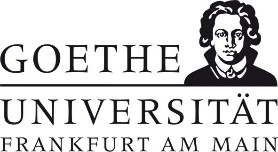 Telefonnr. dienstlichFB/Inst./Bereich/Abt.IBANBankFB/Inst./Bereich/Abt.IBANBankFB/Inst./Bereich/Abt.IBANBankName, VornameTelefonnr. dienstlichFB/Inst./Bereich/Abt.IBANBankFB/Inst./Bereich/Abt.IBANBankFB/Inst./Bereich/Abt.IBANBankAdresse privatAdresse privatAdresse privatAdresse privatFB/Inst./Bereich/Abt.IBANBankFB/Inst./Bereich/Abt.IBANBankFB/Inst./Bereich/Abt.IBANBankFB/Inst./Bereich/Abt.IBANBankFB/Inst./Bereich/Abt.IBANBankFB/Inst./Bereich/Abt.IBANBankFB/Inst./Bereich/Abt.IBANBankFB/Inst./Bereich/Abt.IBANBankFB/Inst./Bereich/Abt.IBANBankFB/Inst./Bereich/Abt.IBANBankFB/Inst./Bereich/Abt.IBANBankFB/Inst./Bereich/Abt.IBANBankKostenstelle/ProjektReiseziel/Ort/LandGrund der ReiseStd.Std.Std.MinuteMinuteBeginn der Reise (Datum)UhrzeitUhrzeitEnde der Reise (Datum)UhrzeitUhrzeitBeginn 1. DienstgeschäftUhrzeitUhrzeitEnde DienstgeschäftUhrzeitUhrzeitVerkehrsmittelNutzung des eigenen KFZja     nein     nein     unentgeltliche Verpflegungja     nein     nein     wenn ja, siehe auch S. 2 "Verpflegungsanteile"wenn ja, siehe auch S. 2 "Verpflegungsanteile"wenn ja, siehe auch S. 2 "Verpflegungsanteile"wenn ja, siehe auch S. 2 "Verpflegungsanteile"wenn ja, siehe auch S. 2 "Verpflegungsanteile"wenn ja, siehe auch S. 2 "Verpflegungsanteile"wenn ja, siehe auch S. 2 "Verpflegungsanteile"wenn ja, siehe auch S. 2 "Verpflegungsanteile"unentgeltliche Übernachtungja     nein     nein     Frühstück im Hotel erhaltenja     nein     nein     Ich habe einen Abschlag erhalten in Höhe vonIch habe einen Abschlag erhalten in Höhe vonIch habe einen Abschlag erhalten in Höhe vonIch habe einen Abschlag erhalten in Höhe vonIch habe einen Abschlag erhalten in Höhe vonIch habe einen Abschlag erhalten in Höhe vonIch habe eine/n Fahrkarte/Flugschein bereits erhalten durchIch habe eine/n Fahrkarte/Flugschein bereits erhalten durchIch habe eine/n Fahrkarte/Flugschein bereits erhalten durchIch habe eine/n Fahrkarte/Flugschein bereits erhalten durchIch habe eine/n Fahrkarte/Flugschein bereits erhalten durchIch habe eine/n Fahrkarte/Flugschein bereits erhalten durchIch beantrage die Auszahlung meines Tagegeldes (ankreuzen)Ich beantrage die Auszahlung meines Tagegeldes (ankreuzen)Ich beantrage die Auszahlung meines Tagegeldes (ankreuzen)Ich beantrage die Auszahlung meines Tagegeldes (ankreuzen)Ich beantrage die Auszahlung meines Tagegeldes (ankreuzen)Ich beantrage die Auszahlung meines Tagegeldes (ankreuzen)ja     ja     nein     nein     Ich beantrage Übernachtungsgeld (bei privater Übernachtung)Ich beantrage Übernachtungsgeld (bei privater Übernachtung)Ich beantrage Übernachtungsgeld (bei privater Übernachtung)Ich beantrage Übernachtungsgeld (bei privater Übernachtung)Ich beantrage Übernachtungsgeld (bei privater Übernachtung)Ich beantrage Übernachtungsgeld (bei privater Übernachtung)ja     ja     nein     nein     Falls Taxi/Mietwagen/PKW als Beförderungsmittel genutzt wurde, bitte begründen:Falls Taxi/Mietwagen/PKW als Beförderungsmittel genutzt wurde, bitte begründen:Falls Taxi/Mietwagen/PKW als Beförderungsmittel genutzt wurde, bitte begründen:Falls Taxi/Mietwagen/PKW als Beförderungsmittel genutzt wurde, bitte begründen:Falls Taxi/Mietwagen/PKW als Beförderungsmittel genutzt wurde, bitte begründen:Falls Taxi/Mietwagen/PKW als Beförderungsmittel genutzt wurde, bitte begründen:Falls Taxi/Mietwagen/PKW als Beförderungsmittel genutzt wurde, bitte begründen:Falls Taxi/Mietwagen/PKW als Beförderungsmittel genutzt wurde, bitte begründen:Falls Taxi/Mietwagen/PKW als Beförderungsmittel genutzt wurde, bitte begründen:Falls Taxi/Mietwagen/PKW als Beförderungsmittel genutzt wurde, bitte begründen:Ich versichere in Kenntnis der umstehenden Reiseerklärung und Hinweise die Richtigkeit und Vollständigkeit der vorstehenden und der Angaben der Reisekostenrechnung. Die geltend gemachten Kosten sind mir wirklich entstanden.Die Belege sind beigefügt.Ich versichere in Kenntnis der umstehenden Reiseerklärung und Hinweise die Richtigkeit und Vollständigkeit der vorstehenden und der Angaben der Reisekostenrechnung. Die geltend gemachten Kosten sind mir wirklich entstanden.Die Belege sind beigefügt.Ich versichere in Kenntnis der umstehenden Reiseerklärung und Hinweise die Richtigkeit und Vollständigkeit der vorstehenden und der Angaben der Reisekostenrechnung. Die geltend gemachten Kosten sind mir wirklich entstanden.Die Belege sind beigefügt.Ich versichere in Kenntnis der umstehenden Reiseerklärung und Hinweise die Richtigkeit und Vollständigkeit der vorstehenden und der Angaben der Reisekostenrechnung. Die geltend gemachten Kosten sind mir wirklich entstanden.Die Belege sind beigefügt.Ich versichere in Kenntnis der umstehenden Reiseerklärung und Hinweise die Richtigkeit und Vollständigkeit der vorstehenden und der Angaben der Reisekostenrechnung. Die geltend gemachten Kosten sind mir wirklich entstanden.Die Belege sind beigefügt.Ich versichere in Kenntnis der umstehenden Reiseerklärung und Hinweise die Richtigkeit und Vollständigkeit der vorstehenden und der Angaben der Reisekostenrechnung. Die geltend gemachten Kosten sind mir wirklich entstanden.Die Belege sind beigefügt.Ich versichere in Kenntnis der umstehenden Reiseerklärung und Hinweise die Richtigkeit und Vollständigkeit der vorstehenden und der Angaben der Reisekostenrechnung. Die geltend gemachten Kosten sind mir wirklich entstanden.Die Belege sind beigefügt.Ich versichere in Kenntnis der umstehenden Reiseerklärung und Hinweise die Richtigkeit und Vollständigkeit der vorstehenden und der Angaben der Reisekostenrechnung. Die geltend gemachten Kosten sind mir wirklich entstanden.Die Belege sind beigefügt.Ich versichere in Kenntnis der umstehenden Reiseerklärung und Hinweise die Richtigkeit und Vollständigkeit der vorstehenden und der Angaben der Reisekostenrechnung. Die geltend gemachten Kosten sind mir wirklich entstanden.Die Belege sind beigefügt.Ich versichere in Kenntnis der umstehenden Reiseerklärung und Hinweise die Richtigkeit und Vollständigkeit der vorstehenden und der Angaben der Reisekostenrechnung. Die geltend gemachten Kosten sind mir wirklich entstanden.Die Belege sind beigefügt.Ich versichere in Kenntnis der umstehenden Reiseerklärung und Hinweise die Richtigkeit und Vollständigkeit der vorstehenden und der Angaben der Reisekostenrechnung. Die geltend gemachten Kosten sind mir wirklich entstanden.Die Belege sind beigefügt.Ich versichere in Kenntnis der umstehenden Reiseerklärung und Hinweise die Richtigkeit und Vollständigkeit der vorstehenden und der Angaben der Reisekostenrechnung. Die geltend gemachten Kosten sind mir wirklich entstanden.Die Belege sind beigefügt.Ich versichere in Kenntnis der umstehenden Reiseerklärung und Hinweise die Richtigkeit und Vollständigkeit der vorstehenden und der Angaben der Reisekostenrechnung. Die geltend gemachten Kosten sind mir wirklich entstanden.Die Belege sind beigefügt.DatumUnterschriftUnterschriftUnterschriftUnterschriftUnterschriftUnterschriftUnterschriftxxxxxxxxxxxxxxxxxxSachlich richtigDatumUnterschrift des/r Vorgesetzten gem. § 70 LHO VVUnterschrift des/r Vorgesetzten gem. § 70 LHO VVUnterschrift des/r Vorgesetzten gem. § 70 LHO VVUnterschrift des/r Vorgesetzten gem. § 70 LHO VVUnterschrift des/r Vorgesetzten gem. § 70 LHO VVUnterschrift des/r Vorgesetzten gem. § 70 LHO VVUnterschrift des/r Vorgesetzten gem. § 70 LHO VVUnterschrift des/r Vorgesetzten gem. § 70 LHO VVUnterschrift des/r Vorgesetzten gem. § 70 LHO VVxxxxxxxxx1. Als Abschlag sind ausgezahlt worden Euro2. Somit noch auszuzahlen - anzunehmen - Euro 3. Sachlich - und - Rechnerisch richtig1. Als Abschlag sind ausgezahlt worden Euro2. Somit noch auszuzahlen - anzunehmen - Euro 3. Sachlich - und - Rechnerisch richtig1. Als Abschlag sind ausgezahlt worden Euro2. Somit noch auszuzahlen - anzunehmen - Euro 3. Sachlich - und - Rechnerisch richtig1. Als Abschlag sind ausgezahlt worden Euro2. Somit noch auszuzahlen - anzunehmen - Euro 3. Sachlich - und - Rechnerisch richtig1. Als Abschlag sind ausgezahlt worden Euro2. Somit noch auszuzahlen - anzunehmen - Euro 3. Sachlich - und - Rechnerisch richtig1. Als Abschlag sind ausgezahlt worden Euro2. Somit noch auszuzahlen - anzunehmen - Euro 3. Sachlich - und - Rechnerisch richtig1. Als Abschlag sind ausgezahlt worden Euro2. Somit noch auszuzahlen - anzunehmen - Euro 3. Sachlich - und - Rechnerisch richtig1. Als Abschlag sind ausgezahlt worden Euro2. Somit noch auszuzahlen - anzunehmen - Euro 3. Sachlich - und - Rechnerisch richtig1. Als Abschlag sind ausgezahlt worden Euro2. Somit noch auszuzahlen - anzunehmen - Euro 3. Sachlich - und - Rechnerisch richtigDatumUnterschriftUnterschriftUnterschriftHotel- , Übernachtungskosten§ 10 HRKGHotel- , Übernachtungskosten§ 10 HRKGÖPNV-,  Bahnkosten§ 5 HRKGÖPNV-,  Bahnkosten§ 5 HRKGÖPNV-,  Bahnkosten§ 5 HRKGÖPNV-,  Bahnkosten§ 5 HRKGFlugkosten§ 5 HRKGFlugkosten§ 5 HRKGFlugkosten§ 5 HRKGKosten für Taxi / Mietwagen (bitte begründen)§ 5 HRKGKosten für Taxi / Mietwagen (bitte begründen)§ 5 HRKGKilometer bei Benutzung des eigenen PKWs§ 6 HRKGKilometer bei Benutzung des eigenen PKWs§ 6 HRKGKilometer bei Benutzung des eigenen PKWs§ 6 HRKGMitfahrer namentlich inkl. mitgefahrene Kilometeranzahl § 6 HRKGMitfahrer namentlich inkl. mitgefahrene Kilometeranzahl § 6 HRKGMitfahrer namentlich inkl. mitgefahrene Kilometeranzahl § 6 HRKGTeilnahmegebühr § 11 HRKGTeilnahmegebühr § 11 HRKGNebenkosten § 11 HRKGNebenkosten § 11 HRKGNebenkosten § 11 HRKGSonstigesSonstiges-Eigenanteil / ZuschussBemerkungenVerpflegungsanteile (Welche Verpflegung haben Sie während der Dienstreise kostenlos erhalten?)Die Benutzung eines Taxis bzw. Mietwagens war erforderlich, weil anders das Hauptverkehrsmittel nicht erreicht werden konnte der Geschäftsort (Tagungsort, Fortbildungsort) nicht anders bzw. nicht pünktlich erreicht werden konnte die Wohnung nach beendeter Dienstreise nicht mehr mit öffentlichen Verkehrsmitteln erreicht werden konnte umfangreiches bzw. schweres Aktenmaterial/Gepäck mitgeführt wurde gesundheitliche Gründe (bekannt nach Aktenlage) dies erforderlich machten Sonstige triftige Gründe- bitte anführen: Die Höhe der Hotelkosten - bitte bei Übernachtungskosten von mehr als 80 €/Nacht ausfüllen -war unvermeidbar, weil es sich um das Tagungshotel handelte. Die anderen Teilnehmer waren dort ebenfalls untergebracht zeitgleich am Geschäftsort eine Messe stattfand und ein Messezuschlag auf den Zimmerpreis erhoben wurde zeitgleich am Geschäftsort eine Messe, sportliche Großveranstaltung oder ähnliches stattfand und es - auch in der näheren Umgebung - keine preiswertere Übernachtungsmöglichkeit gab die Anmeldung zur Teilnahme an der Tagung/Veranstaltung ohne eigenes „Verschulden“ nur kurzfristig möglich war und preiswertere Unterbringungsmöglichkeiten bereits ausgebucht waren trotz nachhaltiger Bemühungen am Geschäftsort bzw. in der näheren Umgebung (Umkreis von 30 km) keine günstigere Übernachtungsmöglichkeit gefunden werden konnte Sonstige Gründe- bitte anführen: 